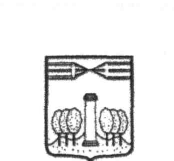 МУНИЦИПАЛЬНОЕ ОБРАЗОВАТЕЛЬНОЕ УЧРЕЖДЕНИЕ ДЛЯ ДЕТЕЙ, НУЖДАЮЩИХСЯ В ПСИХОЛОГО-ПЕДАГОГИЧЕСКОМ И МЕДИКО-СОЦИАЛЬНОМ СОПРОВОЖДЕНИИ «ЦЕНТР ПСИХОЛОГО-МЕДИКО-СОЦИАЛЬНОГО СОПРОВОЖДЕНИЯ «СОЗВЕЗДИЕ»143400, МОСКОВСКАЯ ОБЛАСТЬ, Г.КРАСНОГОРСК, УЛ. НАРОДНОГО ОПОЛЧЕНИЯ Д.7 ТЕЛ/ФАКС 8(498)568-56-11ПРИКАЗ № 56/84от « 02 » сентября 2013г.Об утверждении рабочих программ в 2013-2014 учебном году	На основании Федерального закона от 29.12.2012 года № 273-ФЗ «Об образовании в Российской Федерации», решения педагогического совета № 1 от 28.08. 2013 года, в соответствии с учебным планом ОУ на 2013-2014 учебный год, в целях упорядочения работы школы по качеству образованияП Р И К А З Ы В А Ю:1. Утвердить рабочие программы педагогов на 2013-2014 учебный год по всем предметам учебного плана (Приложение № 1);       1.1.Основные рабочие программы по предметам начального общего образования.       1.2.Основные рабочие программы по предметам основного общего образования.         1.3. Основные рабочие программы по коррекционно-развивающему обучению специалистов. (Приложение № 2).2. Учителям-предметникам и специалистам по коррекционно-развивающему обучению осуществлять образовательный процесс в соответствии с содержанием рабочих программ, утвержденных настоящим приказом.4. Заместителю директора по УВР Вялых Татьяне Константиновне осуществлять контроль прохождения рабочих программ по учебным предметам и коррекционно-развивающему обучению в соответствии с планом ВШК.5. Контроль за исполнением настоящего приказа оставляю за собой.                Директор                 МОУ ППМС центра  «Созвездие»                                                                  С.Н. Сюрин                 С приказом ознакомлены:            ______________  Вялых Т.К.                _____________Павленко И.Л._______________ Лавникевич Е.Н.     ______________Мелеша Т.В._______________ Познякова Е.Н..      ______________Мелеша В.Н.________________Макарова О. В.      _____________Воробьёва А. В_______________ Рогачева В.М.         ______________Рычагова Т.А._______________ Абакумова Т.К.     ______________Сергеева О.Н._______________ Воробьёва М.Г.      ______________Чупрякова С.В._______________ Кокорева Е.В.       ______________ Шабляева Ю.А.______________  Осипова С.С.            ______________Минакова Т.С._______________ Евтушенко О.С     _______________ Федотова В.И._______________Зорина Н.М             ___________Преображенская О.А.                                                                                                                   Приложение № 1                                                                  к приказу  № 56/84                                                                        от « 02 » сентября 2013г.Рабочие программы педагогов по общеобразовательным предметамна 2013-2014 учебный год                                                                                                                Приложение № 2                                                                  к приказу  №  56/84                                                                        от « 02 » сентября 2013г.Рабочие программы специалистов коррекционно-развивающего обучения на 2013-2014 учебный год№ п/пКлассПредметУчитель1.подготовительныйОбучение грамоте (чтение)Мелеша В.Н.1.подготовительныйОбучение грамоте (письмо)Мелеша В.Н.1.подготовительныйМатематикаМелеша В.Н.1.подготовительныйОкружающий мирМелеша В.Н.1.подготовительныйИзобразительное искусствоМелеша В.Н.1.подготовительныйМузыкаМелеша В.Н.1.подготовительныйФизическая культураСергеева О.Н.1.подготовительныйРитмикаПознякова Е.Н.2.1 классОбучение грамоте (чтение)Мелеша Т.В.2.1 классЛитературное чтениеМелеша Т.В.2.1 классОбучение грамоте (письмо)Мелеша Т.В.2.1 классРусский языкМелеша Т.В.2.1 классМатематикаМелеша Т.В.2.1 классОкружающий мирМелеша Т.В.2.1 классИзобразительное искусствоМелеша Т.В.2.1 классМузыкаМелеша Т.В.2.1 классФизическая культураСергеева О.Н.2.1 классРитмикаПознякова Е.Н.2.1 классТехнологияЧупрякова С.В.3.2 классЛитературное чтениеВялых Т.К.3.2 классРусский языкВялых Т.К.3.2 классМатематикаВялых Т.К.3.2 классОкружающий мирВялых Т.К.3.2 классИзобразительное искусствоВялых Т.К.3.2 классМузыкаВялых Т.К.3.2 классФизическая культураСергеева О.Н.3.2 классРитмикаПознякова Е.Н.3.2 классТехнологияЧупрякова С.В.3.2 классНемецкий языкОванесян Е.М.4.3 классЛитературное чтениеВоробьёва А.В.Лавникевич Е.Н.4.3 классРусский языкВоробьёва А.В.Лавникевич Е.Н.4.3 классМатематикаВоробьёва А.В.Лавникевич Е.Н.4.3 классПриродоведениеВоробьёва А.В.Лавникевич Е.Н.4.3 классИзобразительное искусствоВоробьёва А.В.Лавникевич Е.Н.4.3 классМузыкаВоробьёва А.В.Лавникевич Е.Н.4.3 классФизическая культураСергеева О.Н.4.3 классРитмикаПознякова Е.Н.4.3 классТехнологияЧупрякова С.В.4.3 классНемецкий языкОванесян Е.М.5.4 классЛитературное чтениеАбакумова Т.К.5.4 классРусский языкАбакумова Т.К.5.4 классМатематикаМелеша Т.В.5.4 классПриродоведениеПознякова Е.Н.5.4 классИзобразительное искусствоПознякова Е.Н.5.4 классМузыкаПознякова Е.Н.5.4 классФизическая культураСергеева О.Н.5.4 классРитмикаПознякова Е.Н.5.4 классТехнологияЧупрякова С.В.5.4 классНемецкий языкОванесян Е.М.5.4 классОРКСЭПавленко И.Л.6.5 классЛитератураАбакумова Т.К.6.5 классРусский языкАбакумова Т.К.6.5 классМатематикаРогачёва В.М.6.5 классИнформатикаРогачёва В.М.6.5 классИсторияМелеша Т.В.6.5 классПриродоведениеПознякова Е.Н.6.5 классФизическая культураСергеева О.Н.6.5 классТехнологияЧупрякова С.В.6.5 классНемецкий языкОванесян Е.М.№ п/пКлассПредметУчитель1.подготовительный1 класс2класс3класс4 класс5 классКоррекция высших психических функцийВоробьёва М.Г.2.подготовительный1 класс2класс3класс4 класс5 классСоциально-психологическая коррекцияВоробьёва М.Г.3.подготовительный1 класс2класс3класс4 класс5 классПредупреждение дисграфииЛавникевич Е.Н.